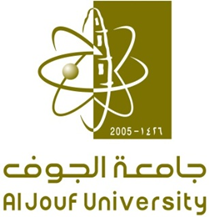 نموذج مراقبات عضو هيئة تدريسنموذج مراقبات عضو هيئة تدريسنموذج مراقبات عضو هيئة تدريسالكلية:القسم:                                                    الاسم:                                                          توقيع عضو هيئة التدريس:                                                                          رئيس القسمالاسم:                                                                                    الاسم:التوقيع:                                                                                 التوقيع:الكلية:القسم:                                                    الاسم:                                                          توقيع عضو هيئة التدريس:                                                                          رئيس القسمالاسم:                                                                                    الاسم:التوقيع:                                                                                 التوقيع:الكلية:القسم:                                                    الاسم:                                                          توقيع عضو هيئة التدريس:                                                                          رئيس القسمالاسم:                                                                                    الاسم:التوقيع:                                                                                 التوقيع: وكالة الجامعة للشؤون التعليمية، (أ/13)	 وكالة الجامعة للشؤون التعليمية، (أ/13)	 وكالة الجامعة للشؤون التعليمية، (أ/13)	